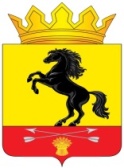                 АДМИНИСТРАЦИЯМУНИЦИПАЛЬНОГО ОБРАЗОВАНИЯ       НОВОСЕРГИЕВСКИЙ РАЙОН         ОРЕНБУРГСКОЙ ОБЛАСТИ                 ПОСТАНОВЛЕНИЕ   ___15.12.2023__   №  ___925-п________                  п. НовосергиевкаО внесении  изменений  в постановление  администрации  Новосергиевского  района от  10.09.2010  № 440-п (в редакции от 29.12.2018№1152-п)В связи  с изменениями  кадрового состава:  1. Внести изменения  в  постановление администрации Новосергиевского района от  10.09.2010   №  440-п «О создании  комиссии по рассмотрению дисциплинарных проступков», изложив приложение  №2 в новой редакции. 2. Контроль за исполнением настоящего постановления возложить на  заместителя главы администрации района – руководителя аппарата администрации района                   Гайсина Р.Г.3. Постановление вступает в силу со дня  его подписания и подлежит опубликованию на портале НПА муниципальных образований Новосергиевского района Оренбургской области (сетевое издание), novosergievka.org.Глава администрации района                                                                             А.Н.Скирко Разослано: членам комиссии, орготделу, прокурору.Приложение к постановлению администрации Новосергиевского района от   15.12.2023         № 925-п Состав комиссиипо рассмотрению дисциплинарных проступковКомиссарова Анна Анатольевна– председатель комиссии - исполняющий обязанности заместителя главы администрации района по       социальным вопросам Гайсин Руслан Гаярович– заместитель    председателя комиссии- заместитель главы администрации района – руководитель аппарата администрацииТрубниковаЕлена Александровна–  секретарь комиссии - ведущий специалист по кадрам Члены комиссии:Члены комиссии:ЕвстратоваТатьяна Геннадьевна– начальник юридического отдела администрации    районаШаранинаОльга Владимировна–  главный специалист – главный бухгалтер     администрации района